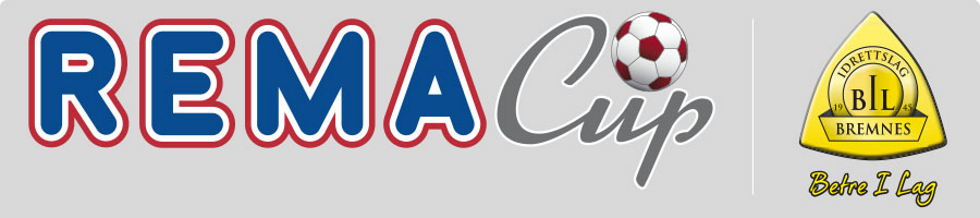 Vaktliste Gilje bedehus 14.-16. juni 2019  
I år er det lagene som bur på Gilje bedehus som sjølv som tar denne vakta. Me er meget takknemleg for deira velvilje, så tusen takk for at dere hjelper oss å avholde cup.KONTAKTPERSON FOR GILJE BEDEHUS: Rune Fylkesnes 91564392Fredag 1600-19001 Kjersti Hestenes 91995527Fredag 1900-23001 Mai-Linn Spigseth 99366962Fredag 2300-03001 Rannveig Førre Brandt 92453845Laurdag 0300-06001 Elfrid Herre Staveland 90654081Laurdag 0600-08001 Linn Christin Osestad Mikkelsen 93433756Laurdag 0800-1700Bedehuset er låst - kamperLaurdag 1700-1900Solveig Damminger 90361010Laurdag 1900-2100Bedehuset er låst - middagLaurdag 2300-0300Ole-Emil Mevold 92616054Sundag 0300-08001 Silje Hjelmtveit 99525716Sundag 0800-1400Bedehuset er låst – frokost og kamperSundag 1400-1600Lene Steensen 99490511Mette Myklebust 93204660Rydding før avreise